OPIS PRZEDMIOTU ZAMÓWIENIA I WARUNKI DOSTAWYPrzedmiotem zamówienia jest dostawa:Radioprzemiennik Motorola MOTOTRBO SLR 5500 VHF - 2 szt.,Szafa instalacyjna wisząca/ stojąca 19” o wysokości 12U – 2 szt.,Akumulator buforowy 12 V, 40-48 Ah – 2 szt.Parametry urządzeń i wymagane elementy zamówienia.Radioprzeminnik:Do kompletu z radioprzemiennikiem należy dostarczyć przewód zasilający 
230 V oraz kabel połączeniowy do akumulatora.Szafka instalacyjna:Szafka instalacyjna wisząca/stojąca 19” przeznaczona do montażu wewnętrznego przystosowana do montażu zestawu radiokomunikacyjnego w skład którego wchodzi: stacja retransmisyjna, duplexer, zespół zasilania rezerwowego.wysokość: 12ugłębokość: co najmniej 450mm.obciążenie minimalne 45kg.stopień ochrony: ip 20.budowa: materiał – blacha stalowa, szkielet szafki – rozkręcany, płyta górna, płyta dolna, osłony boczne - zdejmowane, osłona tylna – zdejmowana, drzwi szklane, zaślepka, dwa kątowniki nośne. możliwość mocowania bezpośrednio do ściany pomieszczenia bez konieczności stosowania dodatkowych uchwytów – zapewniony dostęp do śrub mocujących od wewnętrznej strony szafki.przepust kablowy szczotkowy na co najmniej 2 kable (1/2”).komplet uchwytów: do zawieszenia szafki.zespół wentylacyjny: kratka ochronna, mocowany do płyty górnej szafki, elementy mocujące, zasilanie: 230 V, 50 Hz, wydajność: min 150m³/h, z przewodem przyłączeniowym długości 1m wyposażonym we wtyczkę.zespół uziemienia z elementami mocującymi.listwa zasilająca (mocowanie ), 230v z przełącznikiem – min. 5 gniazd, przewód zasilający o długości 3,0m wyposażony we wtyczkę z uziemieniem.półka stała  (mocowanie 2u, głębokość min. , elementy mocujące wytrzymujące obciążalność min. 25kg).szafka dostarczana w formie do złożeniaAkumulator:Akumulator (40-48Ah) zapewniający ciągłą pracę urządzenia przez czas nie mniej niż 8 h.Wykonanie dostawyadres dostawy:  Komenda Wojewódzka Policji w Opolu, ul. Korfantego 2  
45-077 Opole, z dopiskiem Wydział Łączności i Informatyki,termin realizacji do 7 dni kalendarzowych od dnia otrzymania pisemnego zamówienia (faks, e-mail),w cenie oferty należy uwzględnić koszt dostawy pod w/w adres, w przypadku wysyłki sprzętu firmą kurierską do przesyłki należy dołączyć list przewozowy.Gwarancja.24 miesięcy gwarancji producenta dla urządzeń,12 miesięcy dla akumulatorów,w trakcie obowiązywania gwarancji Wykonawca zapewnia na własny koszt transport uszkodzonego i naprawionego sprzętu, z i do siedziby Zamawiającego.Złożenie oferty przez Wykonawcę jest jednoznaczne z oświadczeniem, że:  jest on uprawniony oraz posiada niezbędne kwalifikacje do pełnej realizacji przedmiotu zamówienia,przedmiot zamówienia jest fabrycznie nowy, właściwej jakości i może być używany bez naruszania praw własności osób trzecich w tym praw patentowych 
i praw autorskich, zapakowany w oryginalnym, nieotwieranym i fabrycznie zaplombowanym opakowaniu, w ukompletowaniu producenta, z polskiej dystrybucji, przedmiot zamówienia spełnia normy przewidziane prawem polskim,jest on związany z ofertą przez okres 30 dni kalendarzowych.Podstawa płatności.Faktura VAT wystawiona zostanie przez Wykonawcę za dostarczone urządzenia.Fakturę należy wystawić na adres: Komenda Wojewódzka Policji w Opoluul. Korfantego 245 – 077 OpoleNIP 754-000-35-37Należność Wykonawcy płatna będzie z konta Zamawiającego przelewem na konto wskazane w fakturze w terminie do 30 dni od dnia dostarczenia faktury do siedziby Zamawiającego.Zamawiający informuje, że postępowanie nie musi zakończyć się złożeniem zamówienia.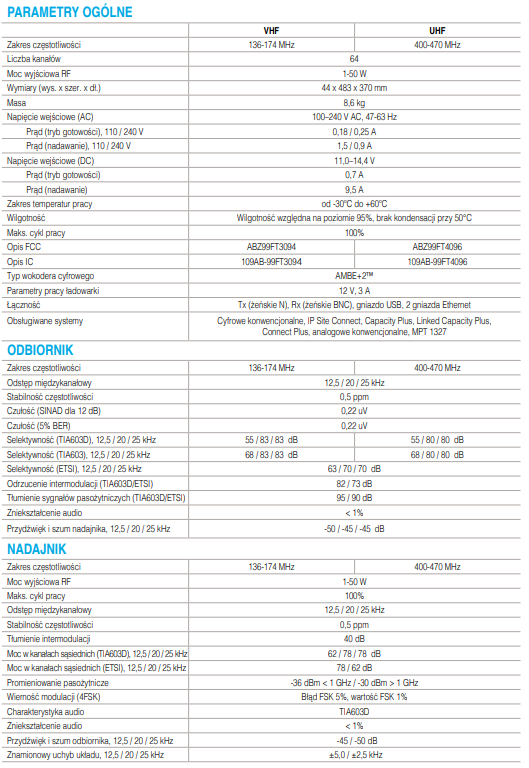 